Уважаемые жители!Ваш дом присоединился к программе «Разделяя – сохраняй!». Поэтому на контейнерной площадке установлен разноцветный контейнер под вторичное сырье.Мы очень просим вас соблюдать простые правила:1. Выбрасывать в контейнер:ПЛАСТИКОВЫЕ БУТЫЛКИ 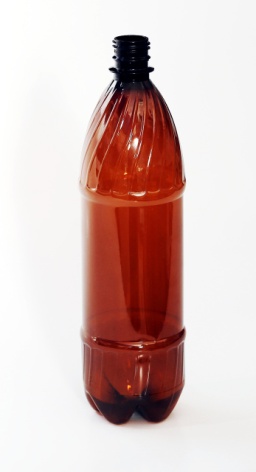 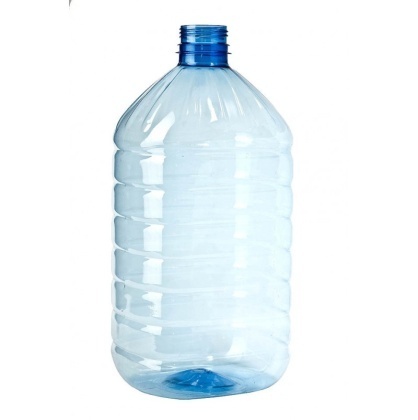 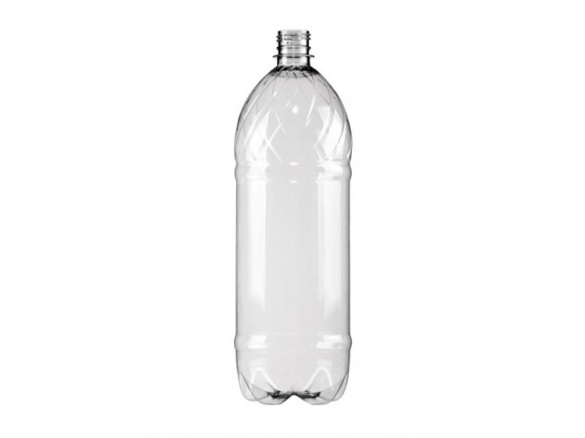 МАКУЛАТУРУ (картон, газеты, книги, журналы, тетради, бумага, чистые коробки от еды, бумажные пакеты)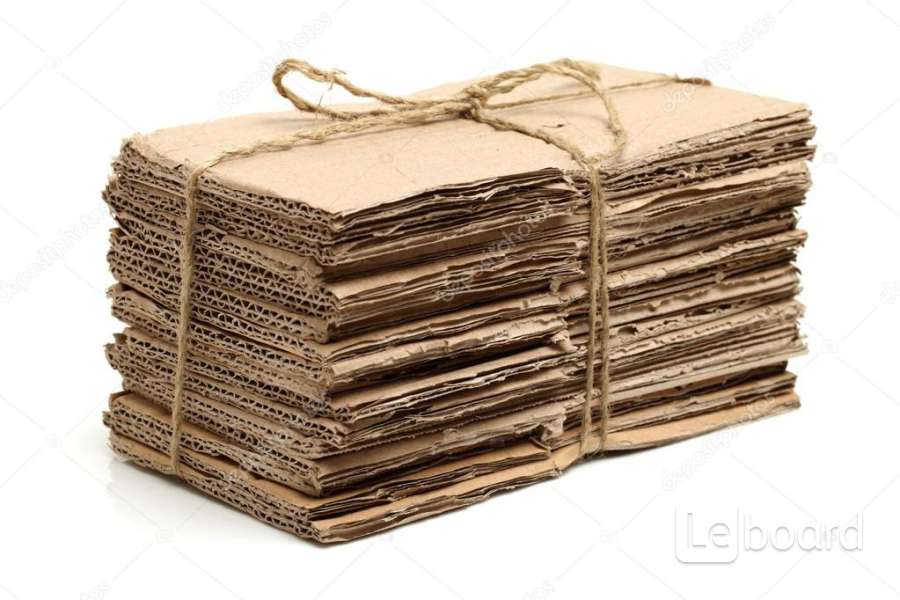 *К макулатуре НЕ ОТНОСЯТСЯ: упаковки от яиц, термобумага (чеки, пленка для факсов),  ламинированная бумага, фотографии, обои, бумажные салфетки, полотенца, одноразовя посуда. Их выбрасывать в контейнер НЕ НУЖНО.2. Не выбрасывать в контейнер твердые коммунальные, пищевые и прочие отходы.Помните, каждая тонна переработанной макулатуры сохраняет 17 деревьев и 26 500 литров воды.С уважением,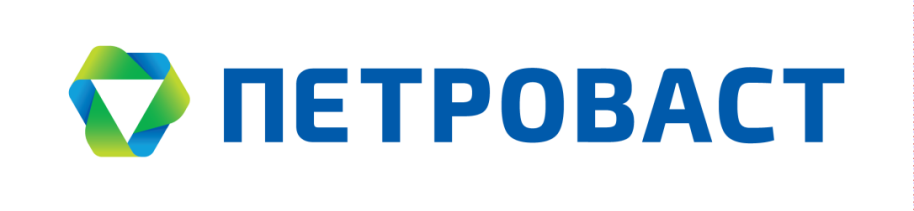 p-w.ru, +7(812) 332-53-55